ON LINE DANCE EDUCATIONIntroductionTo move around the rhythm of music by making a series of steps. Dance is of the most beautiful art    forms and is also a beautiful way of  expression.       Online Dance Classes in India K.Jyotirmaye  .P -BangalorTunlapali  N-   Autonagar, Krishna                                                                                                                            C .Manjula Manjunath – Nagarbhavi-  Bangalor                                                                                                        Ohio- U S A-We have created a 2019 ranking of the best colleges in Ohio that offers Dance degrees to help you find a school that fits your needs. Each school ranking is based on the compilation of our data from reliable government sources , student surveys, college graduate interviews and editorial review.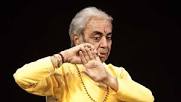 Ohio-  North Pointe Dance Academy Billed NonthlyTop International Dance SchoolThe Royal Ballet School Joffrey Academy of Dance The Juilliard School   	Birju  MAHARAJ4.Canads National Belle School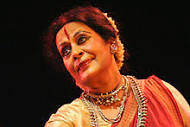 Scope- 1. clubsCabarets Performing Dance Companies 						Sonal Man Singh4.Private Dance School5. National & Regional Dance Development bodies.Dance Classes Fees  estimated  fees in India Rs,300 1to Rs .2,500 per month , On  average dance classes cost anywhere from $ 40 to $ 160 per month. 